Тема: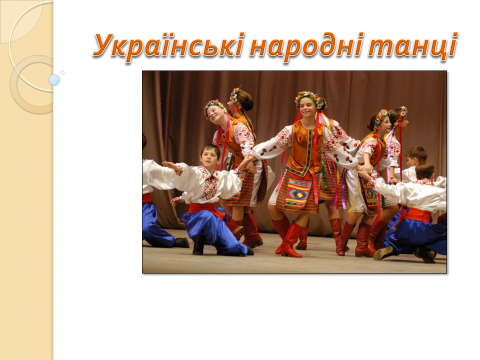 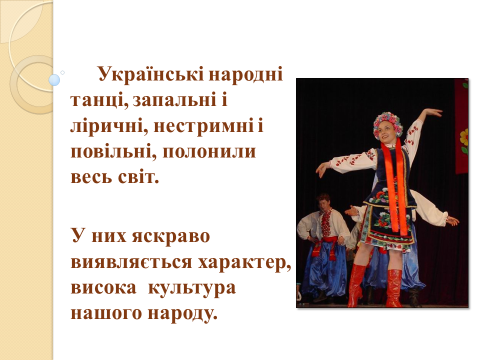 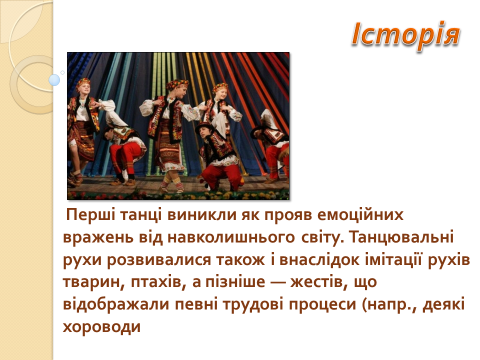 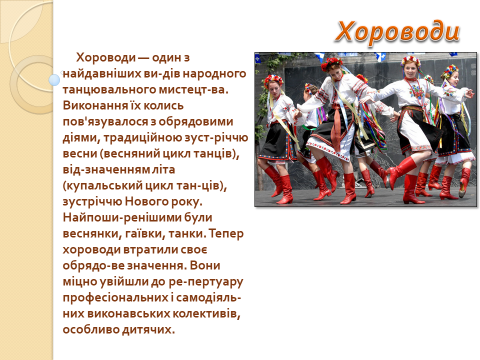 Виконуємо цікаві вправи за посиланнями:https://learningapps.org/display?v=paqio3zf520«Вивчаємо танець»https://learningapps.org/10644578«Ноти. Букви. Цифри»https://learningapps.org/10739443«Музичні інструменти» (знайти пару)https://learningapps.org/2821203«Емоції»Ритмічні вправиhttps://www.youtube.com/watch?v=RYc2yfzq1O0&t=116s